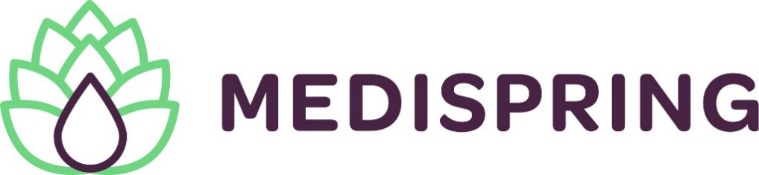 ASSEMBLEE GENERALE EXTRAORDINAIREDU 5 DECEMBRE (ou du 21 DECEMBRE 2023 si une nouvelle convocation est nécessaire en raison de l’absence des conditions de présence requises)DE MEDISPRING scrlP R O C U R A T I O NLe(la) soussigné(e) NOM / DENOMINATION SOCIALE :ADRESSE / SIEGE SOCIAL :	N° d’ENTREPRISE (uniquement pour les personnes morales) :	REPRESENTATION (uniquement pour les personnes morales) :Ici représentée conformément à ses statuts par …………………..……………………., en sa qualité de ………………………..…………………..……………………Propriétaire de …………… actions de type …… de la société coopérative à responsabilité limitée « MEDISPRING », ayant son siège social Boucle Odon Godart 7 à 1348 Louvain La Neuve et immatriculée au registre des personnes morales (RPM Bruxelles), numéro d’entreprise BE 0697.560.553Donne procuration à :A qui il/elle confère tous pouvoirs aux fins de le/la représenter à l'assemblée générale extraordinaire de "MEDISPRING" société coopérative à responsabilité limitée, ayant son siège à 1348 Ottignies-Louvain-la-Neuve (Louvain-la-Neuve), Boucle Odon Godart 7, TVA BE0697.560.553, registre des personnes morales Brabant wallon division Nivelles 0697.560.553 qui se tiendra chez le notaire Pierre Nicaise le 5 décembre à 14 heures (si une nouvelle convocation est nécessaire en raison de l’absence des conditions de présence requises – cf convocation à l’AGE, cette seconde assemblée sera tenue le 21 décembre 2023 à 9h00 au siège social de la société, Boucle Odon Godart 7 à 1348 LLN) avec l'ordre du jour suivant :-	Décision d’adapter les statuts de la société aux dispositions du Code des sociétés et des associations.-	Reformulation de l’objet - rapport de l’organe d’administration établi conformément à l’article 6 :86 du Code des sociétés et des associations.-	Adaptation de la forme légale et du capital de la société au Code des sociétés et des associations.-	Adoption de nouveaux statuts en concordance avec le Code des sociétés et des associations. Par la même occasion :o	Introduction de la faculté de participer à distance aux assemblées générales grâce à un moyen de communication électronique ;o	Modification des dispositions relatives à l’organisation et à la composition du conseil d’administration ;o	Modification des dispositions relatives au remboursement en cas de démission ou d’exclusion d’un actionnaire ;o	Actions C : changement de dénomination en Actions P (« Pleines ») sans modification des droits attachés aux actionso	Actions U : changement de dénomination en Actions R (« Réduites) sans modification des droits attachés aux actions.o	Modification de la date d’assemblée générale ordinaire pour porter celle-ci au 3ème samedi du mois d’avril à 10 heures.-	PouvoirsLe mandataire peut notamment :- assister à toute autre assemblée ayant le même ordre du jour au cas où la première assemblée ne pourrait valablement délibérer ou si l'assemblée est tenue à une autre date ;- prendre part à toutes délibérations et à tous votes, faire toutes déclarations, émettre tous votes en faveur des objets portés à l'ordre du jour ;- déclarer avoir parfaite connaissance des documents repris à l’ordre du jour pour en avoir pris connaissance antérieurement ;Aux effets ci-dessus, signer tous actes, procès-verbaux et pièces, liste de présence, élire domicile, substituer et, en général, faire le nécessaire, la partie mandante promettant ratification au besoin.Fait à                  le